Учебная программа по учебному предмету«Математика»для IX класса учреждений образования, реализующих образовательные программы общего среднего образованияс русским языком обучения и воспитанияГЛАВА 1ОБЩИЕ ПОЛОЖЕНИЯ1. Настоящая учебная программа по учебному предмету «Математика» (далее – учебная программа) предназначена для изучения содержания учебного предмета «Математика» в V–IX классах учреждений образования, реализующих образовательные программы общего среднего образования. 2. Настоящая учебная программа рассчитана на 175 часов в V–VIII классах (5 учебных часов в неделю) и на 152 часа в IX классе (4 учебных часа в неделю в первом полугодии, 5 учебных часов в неделю во втором полугодии учебного года). При этом для каждого с V по IX класс предусмотрено по 5 резервных часов.При изучении учебного предмета «Математика» в VII–IX классах выделяются два содержательных компонента: алгебраический и геометрический. В VII–VIII классах при изучении содержания алгебраического и геометрического компонентов учебные часы распределяются: 3 часа – алгебра и 2 часа – геометрия в неделю. В IX классе при изучении содержания алгебраического и геометрического компонентов учебные часы распределяются: I четверть – 4 учебных часа в неделю: 2 часа – алгебра и 2 часа – геометрия; II четверть – 4 учебных часа в неделю: 3 часа – алгебра и 1 час – геометрия; III и IV четверти – 5 учебных часов в неделю: 3 часа – алгебра и 2 часа – геометрия.Количество учебных часов, отведенное на изучение содержания соответствующих тем в V–IX классах, является примерным и включает резерв учебных часов, учебные часы для организации повторения, обобщения и систематизации учебного материала. Педагогический работник имеет право при необходимости перераспределить количество часов, отведенное на изучение содержания учебного предмета в неделю, между алгебраическим и геометрическим компонентами с учетом педагогически целесообразных методов обучения и воспитания, форм проведения учебных занятий, видов деятельности и познавательных возможностей учащихся.3. Цели: формирование у учащихся научного мировоззрения, познавательного интереса, предметных и метапредметных компетенций, логического мышления, интуиции, пространственного воображения, необходимых для становления личности, способной к самопознанию и саморазвитию;формирование у учащихся математической грамотности и овладение ими при изучении учебного предмета «Математика» разнообразными способами деятельности, применимыми как в рамках образовательного процесса, так и в реальных жизненных ситуациях;овладение учащимися компонентами предметной компетенции, которые необходимы для продолжения получения образования на III ступени общего среднего образования или на уровнях профессионально-технического, среднего специального образования;формирование моральных качеств учащихся, их ценностного отношения к истине, объективного самоанализа и самооценки, способности аргументированно отстаивать свои убеждения.4. Задачи: формирование у учащихся представлений о математике как части общечеловеческой культуры, о значимости математики в развитии цивилизации и современного общества;развитие у учащихся культуры устной и письменной речи, логического и критического мышления, способности аргументированно отстаивать свои убеждения; развитие у учащихся умений работать с различными источниками информации, описывать реальные объекты и явления с помощью математических моделей;формирование у учащихся умения самостоятельно приобретать новые знания, контролировать результаты учебной деятельности;воспитание качеств личности учащихся, обеспечивающих социальную мобильность, способность принимать самостоятельные решения и нести за них ответственность;развитие у учащихся математических способностей, интереса к творческой деятельности.5. На учебных занятиях рекомендуется использовать разнообразные методы обучения и воспитания, направленные на активизацию самостоятельной познавательной деятельности учащихся (игровые методы, метод проблемного обучения, метод проектов, иные методы обучения и воспитания).Целесообразно сочетать фронтальные, групповые, парные и индивидуальные формы обучения, использовать такие виды учебного занятия, как урок-исследование, урок-практикум, урок защиты проектов, интегрированный урок, иные виды учебного занятия. Выбор форм и методов обучения и воспитания осуществляется педагогическим работником самостоятельно на основе целей и задач изучения конкретной темы, определенных в настоящей учебной программе основных требований к результатам учебной деятельности учащихся с учетом их возрастных и индивидуальных особенностей. Наряду с традиционными средствами обучения и средствами диагностирования результатов учебной деятельности учащихся целесообразно использовать электронные средства, к которым относятся электронные учебные пособия, интерактивные компьютерные модели, электронные образовательные ресурсы (электронные справочники, энциклопедии, тренажеры, контрольно-диагностические материалы) и другие электронные средства. Их применение способствует повышению степени наглядности, конкретизации изучаемых понятий, развитию интереса, созданию положительного эмоционального отношения к учебной информации и формированию мотивации к успешному изучению математики.В разделе «Основные требования к результатам учебной деятельности учащихся» указаны результаты, которых должны достигнуть учащиеся при освоении предъявленного содержания.Основные требования к результатам учебной деятельности учащихся структурированы по компонентам: правильно употреблять термины и использовать понятия; знать; уметь.Требование «правильно употреблять термины и использовать понятия» означает, что учащийся соотносит понятие с обозначающим его термином, распознает конкретные примеры понятия по характерным признакам, выполняет действия в соответствии с определениями и свойствами понятий, конкретизирует их примерами.Требование «знать» означает, что учащийся знает определения, правила, теоремы, алгоритмы, приемы, методы, способы деятельности и оперирует ими.Требование «уметь» фиксирует сформированность навыков применения знаний, способов деятельности по их освоению и применению, ориентированных на компетентностную составляющую результатов учебной деятельности.В процессе изучения содержания учебного предмета «Математика» особое место отводится решению задач, организации проектной деятельности. 6. Ожидаемые результаты изучения содержания учебного предмета «Математика»: 6.1. личностные:владеет математическими знаниями, умениями, навыками, способами деятельности, необходимыми при изучении других учебных предметов;понимает значимость образования для личностного развития и самоопределения;демонстрирует устойчивый интерес к самостоятельной деятельности, саморазвитию, самопознанию;проявляет готовность к выбору дальнейшей образовательной траектории в соответствии со своими возможностями, способностями и интересами;6.2. метапредметные:имеет сформированные общеучебные умения и навыки, обеспечивающие способность работать с информацией, выделять в ней главное; критически оценивать информацию, полученную из различных источников, грамотно интерпретировать и использовать ее; умеет:анализировать, оперировать понятиями, делать обобщения, устанавливать аналогии и причинно-следственные связи, классифицировать, строить логическое умозаключение и делать выводы;моделировать реальные объекты, явления и процессы с помощью математических моделей; интегрировать знания из различных предметных областей для эффективного решения различного рода жизненных задач, на основе которых формируются и развиваются компетенции учащегося;использовать различные источники информации в учебно-познавательных целях, выделять главное, существенные признаки понятий, работать с текстовой и графической информацией (анализировать, извлекать необходимую информацию);точно и грамотно выражать свои мысли в устной и письменной речи с применением математической терминологии и символики, правильно классифицировать математические объекты, проводить логические обоснования и доказательства математических утверждений;6.3. предметные:имеет представление:о (об) математике как части мировой культуры и о месте математики в современной цивилизации, способах описания на математическом языке явлений окружающего мира;основных изучаемых математических понятиях (выражение (числовое выражение, выражение с переменными); уравнение, неравенство; системы уравнений и неравенств; геометрическая фигура; функция) как о важнейших математических моделях, позволяющих описывать и изучать разные процессы и явления;основных функциях, в том числе арифметической и геометрическойпрогрессиях и их свойствах, множествах и операциях над ними;владеет:приемами выполнения тождественных преобразований числовых выражений и выражений с переменными; решения линейных, квадратных и дробно-рациональных уравнений; систем и совокупностей линейных и нелинейных уравнений; линейных, квадратных и дробно-рациональных неравенств, систем неравенств; построения графиков функций;приемами решения геометрических задач на доказательство и вычисление с использованием свойств фигур;навыками моделирования при решении текстовых, практико-ориентированных задач, задач с межпредметным содержанием;умеет: точно и грамотно выражать свои мысли в устной и письменной речи с применением математической терминологии и символики, правильно применять понятия, классифицировать математические объекты, проводить логические обоснования и доказательства математических утверждений;работать с математическим текстом, извлекая и интерпретируя информацию, представленную в различной форме (таблиц, диаграмм, графиков, схем, иных формах);распознавать на чертежах, моделях и в реальном мире геометрические фигуры;использовать геометрические величины при решении задач;применять основные свойства и признаки геометрических фигур при решении задач на доказательство и вычисление.7. Контроль и оценка результатов учебной деятельности учащихся являются обязательными компонентами образовательного процесса при изучении содержания учебного предмета «Математика». Назначение контроля во всем многообразии его форм, видов и методов проведения – проверка соответствия результатов учебной деятельности каждого учащегося основным требованиям к результатам учебной деятельности учащихся, установленным в главах 2–6 настоящей учебной программы, и на этой основе осуществляется корректировка учебно-познавательной деятельности учащихся. Контрольные работы: V–VI классы – 6 работ;VII–IX классы – 8 работ.Количество тематических самостоятельных работ определяет педагогический работник. Рекомендовано проведение тематических самостоятельных работ, содержащих алгебраический и геометрический материал.8. Содержание учебного предмета «Математика» базируется на разделах математики: арифметика; алгебра; множества; функции; геометрия. В свою очередь разделы математики выстраиваются с учетом логики и целесообразности в содержательные линии, пронизывающие соответствующие темы, которыми представлено содержание учебного предмета. При этом учтены межпредметные связи с учебными предметами «География», «Физика», «Химия», «Биология» и другими учебными предметами.Содержание учебного предмета «Математика», учебная деятельность учащихся, основные требования к ее результатам концентрируются по следующим содержательным линиям:числа и вычисления;выражения и их преобразования;уравнения и неравенства;координаты и функции;геометрические фигуры и их свойства;геометрические величины;математическое моделирование реальных объектов.Предъявляемые в настоящей учебной программе учебный материал содержательного компонента, основные требования к результатам учебной деятельности учащихся структурируются по темам отдельно для алгебраического и геометрического компонентов с учетом параллельности изучения учебного материала.ГЛАВА 2СОДЕРЖАНИЕ УЧЕБНОГО ПРЕДМЕТА В IX КЛАССЕ.ОСНОВНЫЕ ТРЕБОВАНИЯ К РЕЗУЛЬТАТАМ УЧЕБНОЙ ДЕЯТЕЛЬНОСТИ УЧАЩИХСЯ(всего 152 часа, в том числе 5 резервных часов)Алгебраический компонент – 91 часГеометрический компонент – 61 часТема 1. Рациональные выражения (23 часа)Рациональная дробь. Основное свойство рациональной дроби. Сокращение рациональных дробей.Сложение, вычитание, умножение, деление и возведение в степень рациональных дробей.Преобразования рациональных дробей.Практико-ориентированные задачи и задачи с межпредметным содержанием, их решение.ОСНОВНЫЕ ТРЕБОВАНИЯ К РЕЗУЛЬТАТАМУЧЕБНОЙ ДЕЯТЕЛЬНОСТИ УЧАЩИХСЯУчащиеся правильно употребляют термины и используют понятия:рациональная дробь, рациональные выражения, целое рациональное выражение, дробное рациональное выражение, область определения рациональной дроби, сокращение рациональной дроби;знают:определение рациональной дроби;правила сокращения дробей;правила сложения, вычитания, умножения, деления и возведения в степень рациональных дробей;умеют:выполнять операции с рациональными дробями; совместные действия с рациональными дробями;решать практико-ориентированные задачи и задачи с межпредметным содержанием, анализировать и исследовать полученные результаты.Тема 2. Функции (16 часов)Функция числового аргумента. Область определения, множество значений. Способы задания функции. Свойства функции (область определения, множество значений, нули функции, промежутки знакопостоянства, возрастание и убывание). Четные и нечетные функции.Построение графиков функций: y = f(x ± a), y = f(x) ± b, a, bR с помощью преобразования графика функции y = f(x).Практико-ориентированные задачи и задачи с межпредметным содержанием, их решение.Построение графиков функций: y = kf(x), y = f(kx), kR, ,y = f(׀x׀), y = ׀f(x)׀ с помощью преобразования графика функции y = f(x)**. ОСНОВНЫЕ ТРЕБОВАНИЯ К РЕЗУЛЬТАТАМУЧЕБНОЙ ДЕЯТЕЛЬНОСТИ УЧАЩИХСЯУчащиеся правильно употребляют термины и используют понятия:функция;область определения функции;множество значений функции;нули функции;промежутки знакопостоянства функции;четные и нечетные функции;возрастание и убывание (монотонность) функции;знают:определения функции числового аргумента; графика функции; четной и нечетной функции;правила построения графиков функции с помощью преобразований;умеют:находить область определения и множество значений функции; нули функции; промежутки знакопостоянства функции; промежутки возрастания и убывания (монотонность) функции;выполнять построение графиков функции с помощью преобразований;описывать реальные процессы с помощью функций;применять свойства функций для решения задач с помощью графических моделей;решать практико-ориентированные задачи и задачи с межпредметным содержанием, анализировать и исследовать полученные результаты.Тема 3. Дробно-рациональные уравнения и неравенства (31 час)Дробно-рациональные уравнения. Решение дробно-рациональных уравнений и уравнений, сводящихся к ним. Моделирование реальных процессов с помощью дробно-рациональных уравнений.Формула длины отрезка с заданными координатами концов. Уравнение окружности.Системы нелинейных уравнений. Решение систем нелинейных уравнений. Графический метод решения систем нелинейных уравнений. Моделирование реальных процессов с помощью систем нелинейных уравнений.Дробно-рациональные неравенства. Метод интервалов для решения рациональных неравенств. Практико-ориентированные задачи и задачи с межпредметным содержанием, их решение.Уравнения и неравенства, содержащие выражения под знаком модуля**. ОСНОВНЫЕ ТРЕБОВАНИЯ К РЕЗУЛЬТАТАМУЧЕБНОЙ ДЕЯТЕЛЬНОСТИ УЧАЩИХСЯУчащиеся правильно употребляют термины и используют понятия:дробно-рациональное уравнение;дробно-рациональное неравенство;уравнение окружности;знают:алгоритм решения дробно-рациональных уравнений;алгоритм решения рациональных неравенств методом интервалов;уравнение окружности;формулу длины отрезка с заданными координатами концов;умеют:решать некоторые виды дробно-рациональных уравнений; дробно-рациональные неравенства методом интервалов; системы и совокупности рациональных неравенств и уравнений;записывать уравнение окружности с заданным центром и радиусом;находить длину отрезка, зная координаты его концов;решать задачи на моделирование реальных ситуаций с помощью дробно-рациональных уравнений; систем уравнений; дробно-рациональных неравенств.Тема 4. Прогрессии (18 часов)Числовая последовательность. Способы задания числовой последовательности.Арифметическая и геометрическая прогрессии, их свойства. Формулы n-го члена и суммы n первых членов арифметической и геометрической прогрессий. Характеристические свойства арифметической и геометрической прогрессий. Применение свойств прогрессий к решению задач.Бесконечно убывающая геометрическая прогрессия. Сумма бесконечно убывающей геометрической прогрессии. Представление бесконечной периодической десятичной дроби в виде обыкновенной дроби.Моделирование реальных процессов с помощью свойств арифметической и геометрической прогрессий.Практико-ориентированные задачи и задачи с межпредметным содержанием, их решение.ОСНОВНЫЕ ТРЕБОВАНИЯ К РЕЗУЛЬТАТАМУЧЕБНОЙ ДЕЯТЕЛЬНОСТИ УЧАЩИХСЯУчащиеся правильно употребляют термины и используют понятия:функция натурального аргумента;числовая последовательность;арифметическая и геометрическая прогрессии;член прогрессии;разность арифметической прогрессии;знаменатель геометрической прогрессии;бесконечно убывающая геометрическая прогрессия;знают:определения арифметической и геометрической прогрессий; бесконечно убывающей геометрической прогрессии;формулы n-го члена и суммы n первых членов арифметической и геометрической прогрессий;характеристические свойства арифметической и геометрической прогрессий;формулу суммы бесконечно убывающей геометрической прогрессии;умеют:применять формулы n-го члена для определения члена прогрессии по его номеру и номера члена прогрессии; определения разности арифметической прогрессии и знаменателя геометрической прогрессии; характеристические свойства для определения вида последовательности, решения задач на отыскание элементов прогрессий;выводить формулы n-го члена арифметической и геометрической прогрессий и суммы n первых членов арифметической и геометрической прогрессий;решать задачи на применение формулы n-го члена и суммы n первых членов арифметической и геометрической прогрессий;находить сумму членов бесконечно убывающей геометрической прогрессии;представлять бесконечную периодическую десятичную дробь в виде обыкновенной дроби;решать практико-ориентированные задачи и задачи с межпредметным содержанием, анализировать и исследовать полученные результаты.Тема 5. Соотношения в прямоугольном треугольнике (14 часов)Синус, косинус, тангенс, котангенс острого угла. Решение прямоугольного треугольника.Тригонометрические формулы. Синус, косинус, тангенс, котангенс тупого угла.Формула площади треугольника и параллелограмма.Среднее пропорциональное (среднее геометрическое) в прямоугольном треугольнике.Практико-ориентированные задачи, задачи с межпредметным содержанием и их решение.Теорема о площадях треугольников с общим (равным) углом. Теорема Менелая. Неравенство Коши. Площадь выпуклого четырехугольника**.ОСНОВНЫЕ ТРЕБОВАНИЯ К РЕЗУЛЬТАТАМУЧЕБНОЙ ДЕЯТЕЛЬНОСТИ УЧАЩИХСЯУчащиеся правильно употребляют термины и используют понятия:синус, косинус, тангенс, котангенс острого угла; проекция катета на гипотенузу;среднее пропорциональное чисел;среднее геометрическое;знают:определения синуса, косинуса, тангенса, котангенса острого угла; основное тригонометрическое тождество: sin2 + cos2 = 1;значения синуса, косинуса, тангенса и котангенса углов 30°, 45°, 60°;формулы, выражающие тангенс и котангенс одного и того же угла, через синус и косинус того же угла: ; 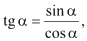 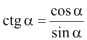 формулы площади треугольника и параллелограмма, связанные с синусом угла;алгоритмы решения прямоугольного треугольника;теорему о среднем пропорциональном в прямоугольном треугольнике;умеют:доказывать теорему о среднем пропорциональном в прямоугольном треугольнике;выводить формулы площади треугольника и параллелограмма, связанные с синусом угла;находить значения тригонометрических функций углов от 0° до 180°, кратных 30°, 45° и 60°; стороны, углы и площадь прямоугольного треугольника по известным сторонам и углам;применять указанные теоремы и формулы к решению задач на вычисление и доказательство;решать практико-ориентированные задачи и задачи с межпредметным содержанием, анализировать и исследовать полученные результаты.Тема 6. Вписанные и описанные окружности (15 часов)Описанная и вписанная окружности треугольника. Прямоугольный треугольник и его описанная и вписанная окружности.Вписанные и описанные четырехугольники.Практико-ориентированные задачи и задачи с межпредметным содержанием, их решение.Описанная трапеция. Свойства и признаки вписанного четырехугольника. Вневписанные окружности. Обобщенная теорема Пифагора. Формула Эйлера для окружностей**. ОСНОВНЫЕ ТРЕБОВАНИЯ К РЕЗУЛЬТАТАМУЧЕБНОЙ ДЕЯТЕЛЬНОСТИ УЧАЩИХСЯУчащиеся правильно употребляют термины и используют понятия:вписанная и описанная окружности, центр вписанной и описанной окружностей;вписанный и описанный многоугольники;знают:определения описанной и вписанной окружностей треугольника (многоугольника); вписанного и описанного четырехугольников (многоугольников);формулы радиуса окружности, описанной около прямоугольного треугольника; радиуса окружности, вписанной в прямоугольный треугольник; площади треугольника, связанную с радиусом вписанной окружности;свойства и признаки вписанного четырехугольника, описанного четырехугольника;теоремы об окружности, описанной около треугольника; окружности, вписанной в треугольник;умеют:доказывать теоремы об окружности, описанной около треугольника; об окружности, вписанной в треугольник; свойстве вписанного четырехугольника; свойстве описанного четырехугольника;выводить формулы радиуса окружности, вписанной в прямоугольный треугольник; площади треугольника, связанной с радиусом вписанной окружности;применять теоремы к решению задач на вычисление и доказательство;строить вписанную и описанную окружности треугольника при помощи циркуля и линейки;решать задачи на построение, практико-ориентированные задачи, задачи с межпредметным содержанием, анализировать и исследовать полученные результаты.Тема 7. Теорема синусов. Теорема косинусов (15 часов)Теорема синусов. Теорема косинусов. Формула Герона. Решение треугольников.Практико-ориентированные задачи и задачи с межпредметным содержанием, их решение.Формула медианы и биссектрисы треугольника. Теорема Стюарта. Теорема Птолемея о вписанном четырехугольнике**.ОСНОВНЫЕ ТРЕБОВАНИЯ К РЕЗУЛЬТАТАМУЧЕБНОЙ ДЕЯТЕЛЬНОСТИ УЧАЩИХСЯУчащиеся правильно употребляют термины и используют понятия:радиус окружности, описанной около треугольника;знают:формулу Герона;теоремы синусов; косинусов; следствия из теоремы косинусов; умеют:доказывать теорему синусов и теорему косинусов;находить косинус угла треугольника, заданного тремя сторонами; определять вид треугольника по трем его сторонам;находить площадь треугольника, заданного тремя сторонами и радиусом описанной окружности;находить неизвестные стороны и углы (другие элементы) по данным, определяющим треугольник; применять указанные теоремы к решению задач на вычисление и доказательство;решать практико-ориентированные задачи и задачи с межпредметным содержанием, анализировать и исследовать полученные результаты.Тема 8. Правильные многоугольники (15 часов)Правильные многоугольники. Окружность, описанная около правильного многоугольника, и окружность, вписанная в правильный многоугольник. Формулы радиусов, описанной и вписанной окружностей правильного многоугольника. Правильный треугольник, четырехугольник, шестиугольник.Длина окружности и площадь круга. Сектор и сегмент круга. Длина дуги, площадь сектора и сегмента круга.Практико-ориентированные задачи и задачи с межпредметным содержанием, их решение.Золотое сечение**.Векторы и координаты**.ОСНОВНЫЕ ТРЕБОВАНИЯ К РЕЗУЛЬТАТАМУЧЕБНОЙ ДЕЯТЕЛЬНОСТИ УЧАЩИХСЯУчащиеся правильно употребляют термины и используют понятия:правильный многоугольник, центр правильного n-угольника;окружность, длина дуги окружности, круг, сектор, радиус сектора, дуга сектора, угол сектора, сегмент;знают:определения правильного многоугольника; сектора и сегмента круга;число ;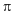 формулы для нахождения радиусов описанной и вписанной окружностей правильного многоугольника по заданной стороне правильного треугольника, четырехугольника, шестиугольника; высоты, площади правильного треугольника по заданной стороне; длины дуги окружности, площади круга, площади сектора, сегмента круга;теорему об окружности, описанной около правильного многоугольника и об окружности, вписанной в правильный многоугольник; умеют:находить радиусы описанной и вписанной окружностей правильного многоугольника; площади правильного треугольника и шестиугольника; нахождения величины внутреннего угла правильного многоугольника; длину дуги заданной окружности, угол сектора круга, длину дуги сектора круга; площадь круга, сектора заданного круга, сегмента заданного круга;применять указанные теоремы и формулы к решению задач на вычисление и доказательство;решать практико-ориентированные задачи и задачи с межпредметным содержанием, анализировать и исследовать полученные результаты.___________________*Данные темы предназначены для самостоятельной поисково-исследовательской или проектной деятельности учащихся (индивидуальной или групповой), организуемой педагогическим работником.Данные темы предназначены для изучения математики на повышенном уровне. УТВЕРЖДЕНОПостановлениеМинистерства образования
Республики Беларусь07.07.2023 № 190